ANEXO 1Especificaciones técnicasEspecificaciones técnicas Puertas Placa Medidas Standart: Hojas: estarán construidas por un bastidor perimetral de Pino Clear y dos tapas de 3mm de MDF, enchapado en cedrillo. El interior estará relleno por un “nido de abeja celuloso”. Marcos: serán de pino de 15cm de ancho. Cerradura: común Las cantidades, anchos y manos se adjuntan en planilla Anexa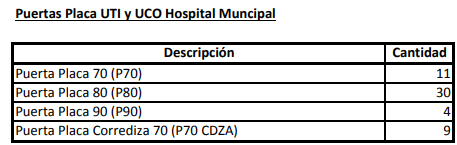                                                                                                                                   Total -------$ *Los precios deben cotizarse en la planilla correspondiente para su valides.Precio